375 Ceasar Armando Acalon Ruiz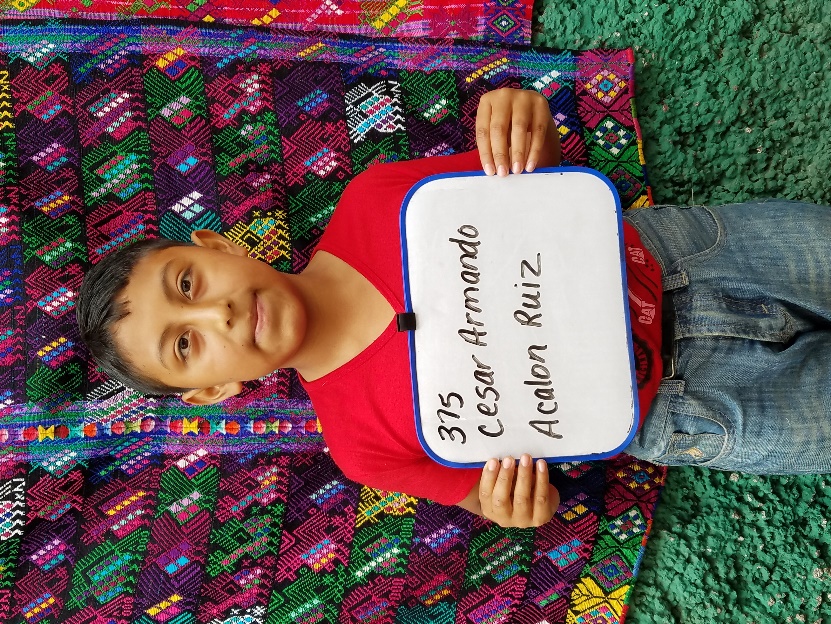 Cesar Armando Acalon Ruiz was born May 27, 2008. His father is Domingo Acalon Livar.  Domingo is 43 years old and works as a security guard at a business in the capital.  He speaks both Spanish and Katchiquel and has a third grade education.  Cesar’s mother is Estela Ruiz Jimenez.  She is 33 years old and works as a housewife. Estela also makes tejido, which is Guatemalan weaving.  She has no formal schooling.  Cesar has a sister who is 8 years old.Cesar attends Urbana Mixta School. He likes to do his homework. His future plans include becoming a fireman.